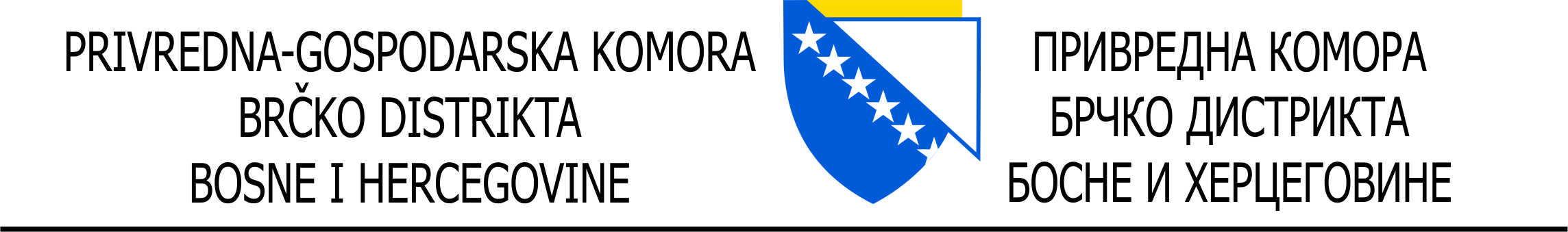 Cvijete Zuzorić bb, 76100 Brčko distrikt BiH; Telefon/faks: 049/216-116; E-mail: pkomora.bd@gmail.com; JIB: 4600147010003Цвијете Зузорић бб, 76100 Брчко дистрикт БиХ; Телефон/факс: 049/216-116; ЈИБ: 4600147010003ПРИСТУПНИЦА(Захтјев за приступање у чланство)Пословно име :_________________________________________________________________________        уписати правну форму (доо, дд, јавно предузеће,или друго, као  и скраћено и/или страно пословно име)Сједиште: _____________________________________________________________________________                                                          (улица и број, поштански број, место)Дјелатност:____________________________________________________________________________                                                                       (шифра и назив)ЈИБ:______________________________________  ПИБ:_______________________________________Пословна банка: _____________________  Рачун: ____________________________________________Број телефона:  _______________________ Број факса:_______________________________________Е-маил:_____________________________   wеб сајт:_________________________________________Лице овлаштено за заступање:____________________________________________________________Контакт особа:________________________________________________________________________________________________________________________________________________________________(име, презиме, функција, телефон, моб.телефон, факс, е-мејл адреса)  Број запослених:_____________________________________Датум оснивања (регистрације): _______________ Надлежни орган за регистрацију: _______________Својим потписом потврђујем тачност свих горе наведених података под пуном моралном, материјалном и кривичном одговорношћу.Својим потписом потврђујем приступање у чланство Привредне коморе Брчко дистрикта БиХ и прихватам сва права и обавезе које произилазе из Закона, Статута и других аката Привредне коморе Брчко дистрикта БиХ.                                                                 М.П.У Брчко дистрикту БиХ, _________________ (датум)	________________________________________                      штампаним словима  (име, презиме и функција овлаштеног лица)_______________________________________                  (потпис овлаштеног лица)